Abstract Submission Form (Due March 31, 2023)Theme Area no. & Topic: 		Paper/Poster title: 				Author names: 		Presentation Type: 	Oral	Poster	No preference		First author (if not Corresponding author) E-mail: 		Corresponding author E-mail (req’d): 		First Name: 	Surname:	Title: 	Institutional Affiliation: 	Street Address:		City:	State/Province:		Zip/Postal Code:	Country:	Phone:		Abstract (<250 words): 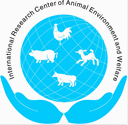 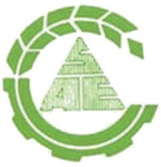 2023 International SymposiumOn Animal Environment and WelfareChongqing, ChinaOctober 23–25, 2023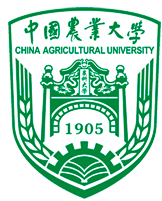 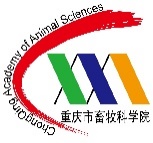 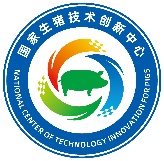 